1.Учетная карта учреждения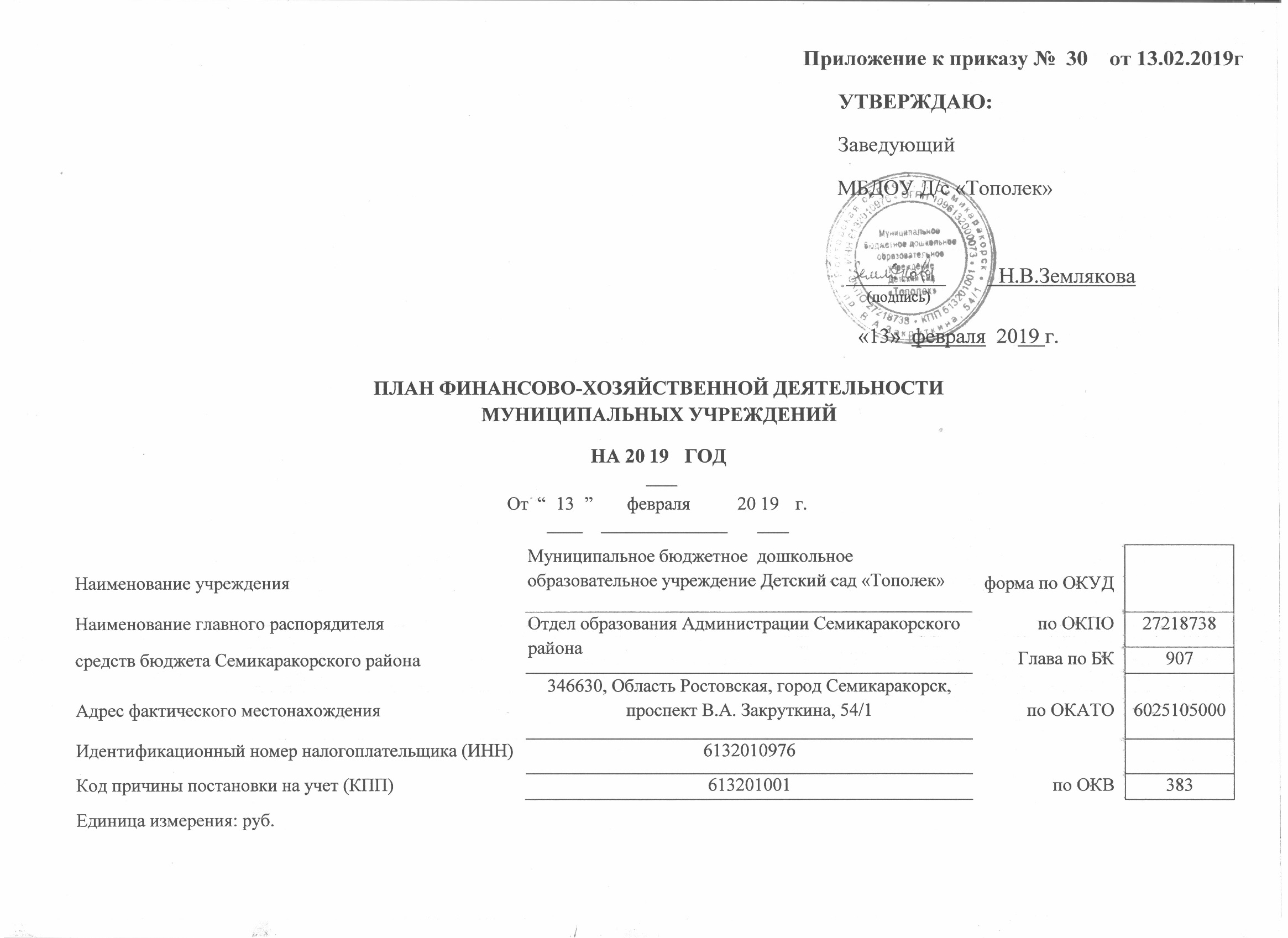 2.Цели деятельности учреждения в соответствии с законами, иными нормативными правовыми актами и уставом учрежденияВсестороннее формирование личности ребенка с учетом его физического, психического развития, индивидуальных возможностей.3.Виды деятельности учреждения, относящиеся к его основным видам деятельности в соответствии с  уставом учреждения.Дошкольное образование.4. Параметры муниципального задания, установленного учреждению (наименование услуг (работ), планируемое количество оказываемых услуг (выполненных работ) на финансовый год.Услуги по реализации  общеобразовательной программы дошкольного образования  1 услуга – 57 детей.5. Параметры услуг (работ), относящихся в соответствии с уставом к основным видам деятельности учреждения, предоставление (выполнение) которых для физических и юридических лиц осуществляется на платной основе (наименование услуг (работ), планируемое количество оказываемых услуг на финансовый год, информация о порядке установления платы за оказание услуг (выполнение работ).Родительская плата 1 день –64 и 77 рублей. Планируемое количество оказываемых услуг – 600 000,00 руб.6. Информация о порядке установления и размере платы за оказание услуг (выполнение работ), относящихся в соответствии с уставом к основным видам деятельности учреждения, предоставление которых для физических и юридических лиц осуществляется на платной основеПостановление Администрации Семикаракорского района № 2350 от 22 декабря 2010г. «Об установлении размера родительской платы за содержание ребенка в дошкольных образовательных учреждениях Семикаракорского района».7. Перечень движимого и недвижимого имущества, закрепленного на праве оперативного управления за учреждением, на дату составления Плана.Здание детского сада 1, здание детского сада 2, кухня, сарай, котельная, бассейн, туалет деревянный, навес, навес, навес, навес, уборная кирпичная, навес-беседка.8. Общая балансовая стоимость движимого муниципального имущества на дату составления Плана, в том числе балансовая стоимость особо ценного движимого имущества. Общая балансовая стоимость движимого имущества   -  542870,00 руб.В том числе особо ценное  движимое имущество     - нет.9. Сведения о наличии государственной регистрации права Российской Федерации и права оперативного управления учреждения на недвижимое имущество. ОГРН 1096132000073 (серия 61 № 006101282 от 19.01.2009 г.), детский сад (61-АД № 679574 от 08.05.2009 г.), детский сад (61-АД № 679576 от 08.05.2009 г.), кухня ( 61-АЕ № 629661 от 22.07.2010 г.), котельная ( 61- АЕ № 739096 от 22.10.2010 г.), сарай (61-АЕ № 629851  от 30.07.2010 г.), бассейн (61-АЖ № 359557 от 28.06.2011 г.), туалет деревянный (61 – АЖ № 359183 от 17.06.2011 г.), навес (61 – АЖ № 359186 от 17.06.2011 г.), навес  (61 – АЖ № 359185 от 17.06.2011 г.), уборная кирпичная  (61 – АЖ № 359558 от 28.06.2011 г.), навес-беседка  (61 – АЖ №359182 от 17.06.2011 г.).10. Сведения о соблюдении учреждением требований Постановления Администрации Ростовской области от 14 ноября 2008 г. N 547 "О совершенствовании учета государственного имущества Ростовской области", в части внесения данных о муниципальном имуществе, закрепленном за учреждением, в реестр муниципального имущества. Соблюдаются.11. Сведения об имуществе учреждения, переданном в аренду сторонним организациям. котельная (Свидетельство 61 – АЕ № 739096 от 22.10.2010 г.)12. Сведения об имуществе, арендуемом учреждением или предоставленном учреждению по договору безвозмездного пользования.Нет. Приобретено учреждением за счет доходов, полученных от иной приносящей доход деятельности    - нетТаблица 1. Показатели финансового состояния учреждения (подразделения)Таблица 1Таблица 2. Показатели по поступлениям и выплатам учреждения (подразделения)Таблица 2 на 13 февраля 20 19г.Таблица 2.1. Показатели выплат по расходам на закупку товаров, работ, услуг учреждения (подразделения)
Таблица 2.1 на 13 февраля 20 19 г.Таблица 3. Сведения о средствах, поступающих во временное распоряжение учреждения (подразделения)
Таблица 3 Таблица 4. Справочная информацияТаблица 4  Полное наименование  учреждения:муниципальное бюджетное дошкольное образовательное учреждение Детский сад «Тополек»Юридический адрес346630, Область Ростовская, город Семикаракорск, проспект В.А. Закруткина,54/1Дата регистрации19.01.2009 г.Место регистрацииМежрайонная инспекция Федеральной налоговой службы №20 по РОПочтовый адрес346630, Область Ростовская, город Семикаракорск, проспект В.А.Закруткина, 54/1Телефон учреждения8(86356)4-09-79Факс учрежденияАдрес электронной почтыtopolek-zn@rambler.ruФ.И.О. руководителя учрежденияЗемлякова Наталия ВячеславовнаФ.И.О. главного бухгалтераКошкина Алина МихайловнаИНН/КПП6132010976/613201001Код ОКВЭД (ОКОНХ) (вид деятельности)80.10.1 – дошкольное образованиеКод ОКПО27218738Код  ОКФС (форма  собственности)14 - муниципальная собственностьКод ОКАТО (местонахождение)60251501000Код ОКОПФ (организационно-правовая форма)72 - бюджетные учрежденияКод ОКОГУ (орган управления)49007 – муниципальные организацииРазмер уставного фонданетДоля муниципалитета в уставном фонденетПоказатели финансового состояния учреждения (подразделения)Показатели финансового состояния учреждения (подразделения)Показатели финансового состояния учреждения (подразделения)Показатели финансового состояния учреждения (подразделения)Показатели финансового состояния учреждения (подразделения)Показатели финансового состояния учреждения (подразделения)Показатели финансового состояния учреждения (подразделения)Показатели финансового состояния учреждения (подразделения)Показатели финансового состояния учреждения (подразделения)Показатели финансового состояния учреждения (подразделения)Показатели финансового состояния учреждения (подразделения)Показатели финансового состояния учреждения (подразделения)Показатели финансового состояния учреждения (подразделения)на                   13       февраля20 19г.(последнюю отчетную дату)N п/п Наименование показателя Наименование показателя Наименование показателя Наименование показателя Наименование показателя Наименование показателя Наименование показателя Наименование показателя Наименование показателя Наименование показателя Наименование показателя Сумма, тыс.руб.1 2 2 2 2 2 2 2 2 2 2 2 3 Нефинансовые активы, всего:Нефинансовые активы, всего:Нефинансовые активы, всего:Нефинансовые активы, всего:Нефинансовые активы, всего:Нефинансовые активы, всего:Нефинансовые активы, всего:Нефинансовые активы, всего:Нефинансовые активы, всего:Нефинансовые активы, всего:Нефинансовые активы, всего:1358,3из них:
недвижимое имущество, всего:из них:
недвижимое имущество, всего:из них:
недвижимое имущество, всего:из них:
недвижимое имущество, всего:из них:
недвижимое имущество, всего:из них:
недвижимое имущество, всего:из них:
недвижимое имущество, всего:из них:
недвижимое имущество, всего:из них:
недвижимое имущество, всего:из них:
недвижимое имущество, всего:723,1в том числе:
остаточная стоимость в том числе:
остаточная стоимость в том числе:
остаточная стоимость в том числе:
остаточная стоимость в том числе:
остаточная стоимость в том числе:
остаточная стоимость в том числе:
остаточная стоимость в том числе:
остаточная стоимость 40,3особо ценное движимое имущество, всего:особо ценное движимое имущество, всего:особо ценное движимое имущество, всего:особо ценное движимое имущество, всего:особо ценное движимое имущество, всего:особо ценное движимое имущество, всего:особо ценное движимое имущество, всего:особо ценное движимое имущество, всего:особо ценное движимое имущество, всего:92,4в том числе:
остаточная стоимость в том числе:
остаточная стоимость в том числе:
остаточная стоимость в том числе:
остаточная стоимость в том числе:
остаточная стоимость в том числе:
остаточная стоимость в том числе:
остаточная стоимость в том числе:
остаточная стоимость 25,2Финансовые активы, всего:Финансовые активы, всего:Финансовые активы, всего:Финансовые активы, всего:Финансовые активы, всего:Финансовые активы, всего:Финансовые активы, всего:Финансовые активы, всего:Финансовые активы, всего:Финансовые активы, всего:Финансовые активы, всего:0из них:
денежные средства учреждения, всего из них:
денежные средства учреждения, всего из них:
денежные средства учреждения, всего из них:
денежные средства учреждения, всего из них:
денежные средства учреждения, всего из них:
денежные средства учреждения, всего из них:
денежные средства учреждения, всего из них:
денежные средства учреждения, всего из них:
денежные средства учреждения, всего из них:
денежные средства учреждения, всего -в том числе:
денежные средства учреждения на счетах в том числе:
денежные средства учреждения на счетах в том числе:
денежные средства учреждения на счетах в том числе:
денежные средства учреждения на счетах в том числе:
денежные средства учреждения на счетах в том числе:
денежные средства учреждения на счетах в том числе:
денежные средства учреждения на счетах -денежные средства учреждения, размещенные на депозиты в кредитной организации денежные средства учреждения, размещенные на депозиты в кредитной организации денежные средства учреждения, размещенные на депозиты в кредитной организации денежные средства учреждения, размещенные на депозиты в кредитной организации денежные средства учреждения, размещенные на депозиты в кредитной организации денежные средства учреждения, размещенные на депозиты в кредитной организации денежные средства учреждения, размещенные на депозиты в кредитной организации -иные финансовые инструменты иные финансовые инструменты иные финансовые инструменты иные финансовые инструменты иные финансовые инструменты иные финансовые инструменты иные финансовые инструменты иные финансовые инструменты иные финансовые инструменты иные финансовые инструменты -дебиторская задолженность по доходам дебиторская задолженность по доходам дебиторская задолженность по доходам дебиторская задолженность по доходам дебиторская задолженность по доходам дебиторская задолженность по доходам дебиторская задолженность по доходам дебиторская задолженность по доходам дебиторская задолженность по доходам дебиторская задолженность по доходам -дебиторская задолженность по расходам дебиторская задолженность по расходам дебиторская задолженность по расходам дебиторская задолженность по расходам дебиторская задолженность по расходам дебиторская задолженность по расходам дебиторская задолженность по расходам дебиторская задолженность по расходам дебиторская задолженность по расходам дебиторская задолженность по расходам -Обязательства, всего:Обязательства, всего:Обязательства, всего:Обязательства, всего:Обязательства, всего:Обязательства, всего:Обязательства, всего:Обязательства, всего:Обязательства, всего:Обязательства, всего:Обязательства, всего:-из них:
долговые обязательства из них:
долговые обязательства из них:
долговые обязательства из них:
долговые обязательства из них:
долговые обязательства из них:
долговые обязательства из них:
долговые обязательства из них:
долговые обязательства из них:
долговые обязательства из них:
долговые обязательства -кредиторская задолженность:кредиторская задолженность:кредиторская задолженность:кредиторская задолженность:кредиторская задолженность:кредиторская задолженность:кредиторская задолженность:кредиторская задолженность:кредиторская задолженность:кредиторская задолженность:-в том числе:
просроченная кредиторская задолженность в том числе:
просроченная кредиторская задолженность в том числе:
просроченная кредиторская задолженность в том числе:
просроченная кредиторская задолженность в том числе:
просроченная кредиторская задолженность в том числе:
просроченная кредиторская задолженность в том числе:
просроченная кредиторская задолженность в том числе:
просроченная кредиторская задолженность в том числе:
просроченная кредиторская задолженность -Наименование показателя Код Код по Объем финансового обеспечения, руб. (с точностью до двух знаков после запятой – 5105982,00)Объем финансового обеспечения, руб. (с точностью до двух знаков после запятой – 5105982,00)Объем финансового обеспечения, руб. (с точностью до двух знаков после запятой – 5105982,00)Объем финансового обеспечения, руб. (с точностью до двух знаков после запятой – 5105982,00)Объем финансового обеспечения, руб. (с точностью до двух знаков после запятой – 5105982,00)Объем финансового обеспечения, руб. (с точностью до двух знаков после запятой – 5105982,00)Объем финансового обеспечения, руб. (с точностью до двух знаков после запятой – 5105982,00)Объем финансового обеспечения, руб. (с точностью до двух знаков после запятой – 5105982,00)Объем финансового обеспечения, руб. (с точностью до двух знаков после запятой – 5105982,00)Объем финансового обеспечения, руб. (с точностью до двух знаков после запятой – 5105982,00)Объем финансового обеспечения, руб. (с точностью до двух знаков после запятой – 5105982,00)Объем финансового обеспечения, руб. (с точностью до двух знаков после запятой – 5105982,00)Объем финансового обеспечения, руб. (с точностью до двух знаков после запятой – 5105982,00)Объем финансового обеспечения, руб. (с точностью до двух знаков после запятой – 5105982,00)Объем финансового обеспечения, руб. (с точностью до двух знаков после запятой – 5105982,00)Объем финансового обеспечения, руб. (с точностью до двух знаков после запятой – 5105982,00)стро-бюджетной всего всего всего в том числе:в том числе:в том числе:в том числе:в том числе:в том числе:в том числе:в том числе:в том числе:в том числе:в том числе:в том числе:в том числе:ки классифика-
ции Российской Федерации субсидия на финансовое обеспечение выполнения государственного субсидия на финансовое обеспечение выполнения государственного субсидия на финансовое обеспечение выполнения государственного субсидия на финансовое обеспечение выполнения государственного субсидии, предостав-
ляемые в соответствии с абзацем субсидии на осущест-
вление капитальных вложений субсидии на осущест-
вление капитальных вложений Целевые субсидии Целевые субсидии поступления от оказания услуг (выполнения работ) на платной основе и от иной приносящей доход деятельности поступления от оказания услуг (выполнения работ) на платной основе и от иной приносящей доход деятельности поступления от оказания услуг (выполнения работ) на платной основе и от иной приносящей доход деятельности (муниципального) задания (муниципального) задания (муниципального) задания (муниципального) задания вторым пункта 1 статьи 78.1 Бюджетного кодекса Российской Федерации всего всего Возмещение услуги по коммунальнымВозмещение услуги по коммунальнымРодительская плата (за присмотр и уход за детьми, питание) Доходы от аренды основных средствДоходы от аренды основных средствДоходы от аренды основных средств1 2 3 4 4 4 5 5 5 5 6 7 7 8 8 9 9 101011121212Поступления от доходов, всего:100 X 5105982,005105982,005105982,004463982,004463982,004463982,004463982,00642000,00642000,0030000,0030000,00600000,0012000,0012000,0012000,00в том числе:доходы от собственности 110 X X X X X X X X X X доходы от оказания услуг, работ 120 X X X доходы от штрафов, пеней, иных сумм принудительного изъятия 130 X X X X X X X X X X безвозмездные поступления от наднациональных организаций, правительств иностранных государств, международных финансовых организаций 140 X X X X X X X X X X иные субсидии, предоставленные из бюджета 150 90707010210000590X X X X X X X прочие доходы 160 X X X X X X X X X доходы от операций с активами 180 X X X X X X X X X X X Выплаты по расходам, всего:200 X 5105982,005105982,005105982,004463982,004463982,004463982,004463982,00642000,00642000,0030000,0030000,00600000,0012000,0012000,0012000,00в том числе на: выплаты персоналу всего:210 907020210000002103469805,203469805,203469805,203469805,203469805,203469805,203469805,20000из них: оплата труда и начисления на выплаты по оплате труда 211 90702021000000211907020210000002132662700,74807104,462662700,74807104,462662700,74807104,462662700,74807104,462662700,74807104,462662700,74807104,462662700,74807104,46000000социальные и иные выплаты населению, всего 220 90702021000000212из них:уплату налогов, сборов и иных платежей, всего 230 9070202100000029055000,0055000,0055000,0055000,0055000,0055000,0055000,0000000из них:безвозмездные перечисления организациям 240 прочие расходы (кроме расходов на закупку товаров, работ, услуг)250 расходы на закупку товаров, работ, услуг, всего 260 X 1581176,801581176,801581176,80939176,80939176,80939176,80939176,80642000,00642000,0030000,0030000,00600000,0012000,0012000,0012000,00Поступление финансовых активов, всего:300 X из них:
увеличение остатков средств 310 прочие поступления 320 Выбытие финансовых активов, всего 400 Из них:
уменьшение остатков средств 410 прочие выбытия 420 Остаток средств на начало года 500 X Остаток средств на конец года 600 X Наименование Код Год Сумма выплат по расходам на закупку Сумма выплат по расходам на закупку Сумма выплат по расходам на закупку Сумма выплат по расходам на закупку товаров, работ и услуг, руб (с точностью до двух знаков после запятой – 1581176,80товаров, работ и услуг, руб (с точностью до двух знаков после запятой – 1581176,80товаров, работ и услуг, руб (с точностью до двух знаков после запятой – 1581176,80товаров, работ и услуг, руб (с точностью до двух знаков после запятой – 1581176,80товаров, работ и услуг, руб (с точностью до двух знаков после запятой – 1581176,80товаров, работ и услуг, руб (с точностью до двух знаков после запятой – 1581176,80товаров, работ и услуг, руб (с точностью до двух знаков после запятой – 1581176,80товаров, работ и услуг, руб (с точностью до двух знаков после запятой – 1581176,80товаров, работ и услуг, руб (с точностью до двух знаков после запятой – 1581176,80товаров, работ и услуг, руб (с точностью до двух знаков после запятой – 1581176,80показателя строки начала всего на закупки всего на закупки всего на закупки всего на закупки в том числе:в том числе:в том числе:в том числе:в том числе:в том числе:в том числе:в том числе:в том числе:в том числе:закупки в соответствии с Федеральным законом от 5 апреля 2013 года N 44-ФЗ "О контрактной системе в сфере закупок товаров, работ, услуг для обеспечения государственных и муниципальных нужд"в соответствии с Федеральным законом от 5 апреля 2013 года N 44-ФЗ "О контрактной системе в сфере закупок товаров, работ, услуг для обеспечения государственных и муниципальных нужд"в соответствии с Федеральным законом от 5 апреля 2013 года N 44-ФЗ "О контрактной системе в сфере закупок товаров, работ, услуг для обеспечения государственных и муниципальных нужд"в соответствии с Федеральным законом от 5 апреля 2013 года N 44-ФЗ "О контрактной системе в сфере закупок товаров, работ, услуг для обеспечения государственных и муниципальных нужд"в соответствии с Федеральным законом от 5 апреля 2013 года N 44-ФЗ "О контрактной системе в сфере закупок товаров, работ, услуг для обеспечения государственных и муниципальных нужд"в соответствии с Федеральным законом от 18 июля 2011 года N 223-ФЗ "О закупках товаров, работ, услуг отдельными видами юридических лиц"в соответствии с Федеральным законом от 18 июля 2011 года N 223-ФЗ "О закупках товаров, работ, услуг отдельными видами юридических лиц"в соответствии с Федеральным законом от 18 июля 2011 года N 223-ФЗ "О закупках товаров, работ, услуг отдельными видами юридических лиц"в соответствии с Федеральным законом от 18 июля 2011 года N 223-ФЗ "О закупках товаров, работ, услуг отдельными видами юридических лиц"в соответствии с Федеральным законом от 18 июля 2011 года N 223-ФЗ "О закупках товаров, работ, услуг отдельными видами юридических лиц"в соответствии с Федеральным законом от 18 июля 2011 года N 223-ФЗ "О закупках товаров, работ, услуг отдельными видами юридических лиц"на 20 19г. очередной финансо-
вый год на 20 19г. очередной финансо-
вый год на 20 20 г. 1-ый год планового периода на 20 21 г. 2-ой год планового периода на 20 19 г. очередной финансо-
вый год на 20 19 г. очередной финансо-
вый год на 20 20 г. 1-ый год планового периода на 20 20 г. 1-ый год планового периода на 20 21 г. 2-ой год планового периода на 20 __ г. очередной финансо-
вый год на 20 __ г. очередной финансо-
вый год на 20 __ г. очередной финансо-
вый год на 20 __ г. 1-ый год планового периода на 20 __ г. 1-ый год планового периода на 20 __ г. 1-ый год планового периода 1 2 3 4 4 5 6 7 7 8 8 9 10 10 10 11 12 12 Выплаты по
расходам на закупку товаров, работ, услуг всего:0001 X 1581176,801581176,801975250,281927250,281581176,801581176,801927250,281927250,281927250,28в том числе:
на оплату контрактов заключенных
до начала очередного финансового года:1001 Х на закупку товаров работ, услуг по году начала закупки:2001 1581176,801581176,801975250,281927250,281581176,801581176,801927250,281927250,281927250,281927250,281927250,28Сведения о средствах, поступающих во временное распоряжение учреждения (подразделения)Сведения о средствах, поступающих во временное распоряжение учреждения (подразделения)Сведения о средствах, поступающих во временное распоряжение учреждения (подразделения)Сведения о средствах, поступающих во временное распоряжение учреждения (подразделения)Сведения о средствах, поступающих во временное распоряжение учреждения (подразделения)Сведения о средствах, поступающих во временное распоряжение учреждения (подразделения)Сведения о средствах, поступающих во временное распоряжение учреждения (подразделения)Сведения о средствах, поступающих во временное распоряжение учреждения (подразделения)Сведения о средствах, поступающих во временное распоряжение учреждения (подразделения)на               13  февраля              13  февраля20 1919г.(очередной финансовый год)(очередной финансовый год)Наименование показателя Наименование показателя Наименование показателя Код строки Код строки Код строки Сумма (руб., с точностью до двух знаков после запятой - 0,00)Сумма (руб., с точностью до двух знаков после запятой - 0,00)Сумма (руб., с точностью до двух знаков после запятой - 0,00)1 1 1 2 2 2 3 3 3 Остаток средств на начало года Остаток средств на начало года Остаток средств на начало года 010 010 010 ---Остаток средств на конец года Остаток средств на конец года Остаток средств на конец года 020 020 020 ---Поступление Поступление Поступление 030 030 030 ---Выбытие Выбытие Выбытие 040 040 040 ---Наименование показателя Код строки Сумма (тыс.руб.)1 2 3 Объем публичных обязательств, всего:010 -Объем бюджетных инвестиций (в части переданных полномочий государственного (муниципального) заказчика в соответствии с Бюджетным кодексом Российской Федерации), всего:020 -Объем средств, поступивших во временное распоряжение, всего:030 -УтверждаюЗаведующий Отделом образованияАдминистрация Семикаракорского района(наименование должности лица, утверждающего документ, наименование органа)    __________                                    Е.А. ТурикУтверждаюЗаведующий Отделом образованияАдминистрация Семикаракорского района(наименование должности лица, утверждающего документ, наименование органа)    __________                                    Е.А. ТурикУтверждаюЗаведующий Отделом образованияАдминистрация Семикаракорского района(наименование должности лица, утверждающего документ, наименование органа)    __________                                    Е.А. ТурикУтверждаюЗаведующий Отделом образованияАдминистрация Семикаракорского района(наименование должности лица, утверждающего документ, наименование органа)    __________                                    Е.А. ТурикУтверждаюЗаведующий Отделом образованияАдминистрация Семикаракорского района(наименование должности лица, утверждающего документ, наименование органа)    __________                                    Е.А. ТурикУтверждаюЗаведующий Отделом образованияАдминистрация Семикаракорского района(наименование должности лица, утверждающего документ, наименование органа)    __________                                    Е.А. ТурикУтверждаюЗаведующий Отделом образованияАдминистрация Семикаракорского района(наименование должности лица, утверждающего документ, наименование органа)    __________                                    Е.А. ТурикУтверждаюЗаведующий Отделом образованияАдминистрация Семикаракорского района(наименование должности лица, утверждающего документ, наименование органа)    __________                                    Е.А. ТурикУтверждаюЗаведующий Отделом образованияАдминистрация Семикаракорского района(наименование должности лица, утверждающего документ, наименование органа)    __________                                    Е.А. Турик(подпись)(подпись)(подпись)(расшифровка подписи)(расшифровка подписи)(расшифровка подписи)(расшифровка подписи)"13""02022019г.Сведения об операциях с целевыми субсидиями, предоставленными государственному (муниципальному) учреждению на 20 19 г.Сведения об операциях с целевыми субсидиями, предоставленными государственному (муниципальному) учреждению на 20 19 г.Сведения об операциях с целевыми субсидиями, предоставленными государственному (муниципальному) учреждению на 20 19 г.Сведения об операциях с целевыми субсидиями, предоставленными государственному (муниципальному) учреждению на 20 19 г.Сведения об операциях с целевыми субсидиями, предоставленными государственному (муниципальному) учреждению на 20 19 г.Сведения об операциях с целевыми субсидиями, предоставленными государственному (муниципальному) учреждению на 20 19 г.Сведения об операциях с целевыми субсидиями, предоставленными государственному (муниципальному) учреждению на 20 19 г.Сведения об операциях с целевыми субсидиями, предоставленными государственному (муниципальному) учреждению на 20 19 г.Сведения об операциях с целевыми субсидиями, предоставленными государственному (муниципальному) учреждению на 20 19 г.Сведения об операциях с целевыми субсидиями, предоставленными государственному (муниципальному) учреждению на 20 19 г.Сведения об операциях с целевыми субсидиями, предоставленными государственному (муниципальному) учреждению на 20 19 г.Сведения об операциях с целевыми субсидиями, предоставленными государственному (муниципальному) учреждению на 20 19 г.Сведения об операциях с целевыми субсидиями, предоставленными государственному (муниципальному) учреждению на 20 19 г.Сведения об операциях с целевыми субсидиями, предоставленными государственному (муниципальному) учреждению на 20 19 г.Сведения об операциях с целевыми субсидиями, предоставленными государственному (муниципальному) учреждению на 20 19 г.Сведения об операциях с целевыми субсидиями, предоставленными государственному (муниципальному) учреждению на 20 19 г.Сведения об операциях с целевыми субсидиями, предоставленными государственному (муниципальному) учреждению на 20 19 г.Сведения об операциях с целевыми субсидиями, предоставленными государственному (муниципальному) учреждению на 20 19 г.Сведения об операциях с целевыми субсидиями, предоставленными государственному (муниципальному) учреждению на 20 19 г.Сведения об операциях с целевыми субсидиями, предоставленными государственному (муниципальному) учреждению на 20 19 г.Сведения об операциях с целевыми субсидиями, предоставленными государственному (муниципальному) учреждению на 20 19 г.Сведения об операциях с целевыми субсидиями, предоставленными государственному (муниципальному) учреждению на 20 19 г.Сведения об операциях с целевыми субсидиями, предоставленными государственному (муниципальному) учреждению на 20 19 г.Сведения об операциях с целевыми субсидиями, предоставленными государственному (муниципальному) учреждению на 20 19 г.Сведения об операциях с целевыми субсидиями, предоставленными государственному (муниципальному) учреждению на 20 19 г.Сведения об операциях с целевыми субсидиями, предоставленными государственному (муниципальному) учреждению на 20 19 г.Сведения об операциях с целевыми субсидиями, предоставленными государственному (муниципальному) учреждению на 20 19 г.Сведения об операциях с целевыми субсидиями, предоставленными государственному (муниципальному) учреждению на 20 19 г.Сведения об операциях с целевыми субсидиями, предоставленными государственному (муниципальному) учреждению на 20 19 г.Сведения об операциях с целевыми субсидиями, предоставленными государственному (муниципальному) учреждению на 20 19 г.Сведения об операциях с целевыми субсидиями, предоставленными государственному (муниципальному) учреждению на 20 19 г.Сведения об операциях с целевыми субсидиями, предоставленными государственному (муниципальному) учреждению на 20 19 г.Сведения об операциях с целевыми субсидиями, предоставленными государственному (муниципальному) учреждению на 20 19 г.Сведения об операциях с целевыми субсидиями, предоставленными государственному (муниципальному) учреждению на 20 19 г.Сведения об операциях с целевыми субсидиями, предоставленными государственному (муниципальному) учреждению на 20 19 г.Сведения об операциях с целевыми субсидиями, предоставленными государственному (муниципальному) учреждению на 20 19 г.Сведения об операциях с целевыми субсидиями, предоставленными государственному (муниципальному) учреждению на 20 19 г.Сведения об операциях с целевыми субсидиями, предоставленными государственному (муниципальному) учреждению на 20 19 г.Сведения об операциях с целевыми субсидиями, предоставленными государственному (муниципальному) учреждению на 20 19 г.Сведения об операциях с целевыми субсидиями, предоставленными государственному (муниципальному) учреждению на 20 19 г.Сведения об операциях с целевыми субсидиями, предоставленными государственному (муниципальному) учреждению на 20 19 г.Сведения об операциях с целевыми субсидиями, предоставленными государственному (муниципальному) учреждению на 20 19 г.Сведения об операциях с целевыми субсидиями, предоставленными государственному (муниципальному) учреждению на 20 19 г.Сведения об операциях с целевыми субсидиями, предоставленными государственному (муниципальному) учреждению на 20 19 г.Сведения об операциях с целевыми субсидиями, предоставленными государственному (муниципальному) учреждению на 20 19 г.Сведения об операциях с целевыми субсидиями, предоставленными государственному (муниципальному) учреждению на 20 19 г.Сведения об операциях с целевыми субсидиями, предоставленными государственному (муниципальному) учреждению на 20 19 г.Сведения об операциях с целевыми субсидиями, предоставленными государственному (муниципальному) учреждению на 20 19 г.КОДЫ Форма по ОКУД Форма по ОКУД Форма по ОКУД 0501016 от от от "13"февраляфевраляфевраляфевраляфевраля20 20 20 1919г.г.г.Дата Дата Дата Государственное (муниципальное)Государственное (муниципальное)учреждение (подразделение)учреждение (подразделение)Муниципальное бюджетное дошкольное образовательное учреждение Детский сад «Тополек»Муниципальное бюджетное дошкольное образовательное учреждение Детский сад «Тополек»Муниципальное бюджетное дошкольное образовательное учреждение Детский сад «Тополек»Муниципальное бюджетное дошкольное образовательное учреждение Детский сад «Тополек»Муниципальное бюджетное дошкольное образовательное учреждение Детский сад «Тополек»Муниципальное бюджетное дошкольное образовательное учреждение Детский сад «Тополек»Муниципальное бюджетное дошкольное образовательное учреждение Детский сад «Тополек»Муниципальное бюджетное дошкольное образовательное учреждение Детский сад «Тополек»Муниципальное бюджетное дошкольное образовательное учреждение Детский сад «Тополек»Муниципальное бюджетное дошкольное образовательное учреждение Детский сад «Тополек»Муниципальное бюджетное дошкольное образовательное учреждение Детский сад «Тополек»Муниципальное бюджетное дошкольное образовательное учреждение Детский сад «Тополек»Муниципальное бюджетное дошкольное образовательное учреждение Детский сад «Тополек»Муниципальное бюджетное дошкольное образовательное учреждение Детский сад «Тополек»Муниципальное бюджетное дошкольное образовательное учреждение Детский сад «Тополек»Муниципальное бюджетное дошкольное образовательное учреждение Детский сад «Тополек»Муниципальное бюджетное дошкольное образовательное учреждение Детский сад «Тополек»Муниципальное бюджетное дошкольное образовательное учреждение Детский сад «Тополек»Муниципальное бюджетное дошкольное образовательное учреждение Детский сад «Тополек»Муниципальное бюджетное дошкольное образовательное учреждение Детский сад «Тополек»Муниципальное бюджетное дошкольное образовательное учреждение Детский сад «Тополек»по ОКПО по ОКПО 27218738ИНН/КПП ИНН/КПП ИНН/КПП ИНН/КПП 6132010976/6132010016132010976/6132010016132010976/613201001Дата представления предыдущих Сведений Дата представления предыдущих Сведений Дата представления предыдущих Сведений Дата представления предыдущих Сведений Дата представления предыдущих Сведений Дата представления предыдущих Сведений Дата представления предыдущих Сведений Дата представления предыдущих Сведений Дата представления предыдущих Сведений Дата представления предыдущих Сведений Дата представления предыдущих Сведений Дата представления предыдущих Сведений Наименование бюджета Наименование бюджета Наименование бюджета Наименование бюджета по ОКТМО по ОКТМО по ОКТМО Наименование органа, осуществляющего Наименование органа, осуществляющего Наименование органа, осуществляющего Наименование органа, осуществляющего Наименование органа, осуществляющего Отдел образования  Администрации Семикаракорского районаОтдел образования  Администрации Семикаракорского районаОтдел образования  Администрации Семикаракорского районаОтдел образования  Администрации Семикаракорского районаОтдел образования  Администрации Семикаракорского районаОтдел образования  Администрации Семикаракорского районаОтдел образования  Администрации Семикаракорского районаОтдел образования  Администрации Семикаракорского районаОтдел образования  Администрации Семикаракорского районаОтдел образования  Администрации Семикаракорского районаОтдел образования  Администрации Семикаракорского районаОтдел образования  Администрации Семикаракорского районаОтдел образования  Администрации Семикаракорского районаОтдел образования  Администрации Семикаракорского районаОтдел образования  Администрации Семикаракорского районаОтдел образования  Администрации Семикаракорского районаОтдел образования  Администрации Семикаракорского районафункции и полномочия учредителя функции и полномочия учредителя функции и полномочия учредителя функции и полномочия учредителя функции и полномочия учредителя Глава по БК Глава по БК Глава по БК Наименование органа, осуществляющего Наименование органа, осуществляющего Наименование органа, осуществляющего Наименование органа, осуществляющего Наименование органа, осуществляющего по ОКПО по ОКПО по ОКПО ведение лицевого счета ведение лицевого счета ведение лицевого счета ведение лицевого счета ведение лицевого счета Управление Федерального казначейства по Ростовской областиУправление Федерального казначейства по Ростовской областиУправление Федерального казначейства по Ростовской областиУправление Федерального казначейства по Ростовской областиУправление Федерального казначейства по Ростовской областиУправление Федерального казначейства по Ростовской областиУправление Федерального казначейства по Ростовской областиУправление Федерального казначейства по Ростовской областиУправление Федерального казначейства по Ростовской областиУправление Федерального казначейства по Ростовской областиУправление Федерального казначейства по Ростовской областиУправление Федерального казначейства по Ростовской областиУправление Федерального казначейства по Ростовской областиУправление Федерального казначейства по Ростовской областиУправление Федерального казначейства по Ростовской областиУправление Федерального казначейства по Ростовской областиУправление Федерального казначейства по Ростовской областиЕдиница измерения: руб. (с точностью до второго десятичного знака)Единица измерения: руб. (с точностью до второго десятичного знака)Единица измерения: руб. (с точностью до второго десятичного знака)Единица измерения: руб. (с точностью до второго десятичного знака)Единица измерения: руб. (с точностью до второго десятичного знака)Единица измерения: руб. (с точностью до второго десятичного знака)Единица измерения: руб. (с точностью до второго десятичного знака)Единица измерения: руб. (с точностью до второго десятичного знака)Единица измерения: руб. (с точностью до второго десятичного знака)Единица измерения: руб. (с точностью до второго десятичного знака)Единица измерения: руб. (с точностью до второго десятичного знака)Единица измерения: руб. (с точностью до второго десятичного знака)Единица измерения: руб. (с точностью до второго десятичного знака)по ОКЕИ по ОКЕИ по ОКЕИ по ОКВ по ОКВ по ОКВ (наименование иностранной валюты)(наименование иностранной валюты)(наименование иностранной валюты)(наименование иностранной валюты)(наименование иностранной валюты)(наименование иностранной валюты)(наименование иностранной валюты)(наименование иностранной валюты)остаток средств на начало года остаток средств на начало года остаток средств на начало года остаток средств на начало года остаток средств на начало года остаток средств на начало года остаток средств на начало года остаток средств на начало года остаток средств на начало года остаток средств на начало года остаток средств на начало года остаток средств на начало года остаток средств на начало года остаток средств на начало года 00Наименование субсидии Код
субсидии Код по бюджет- ной класси- фикации Российс- кой Федера- ции Код
объекта ФАИП Разрешенный к использованию
остаток субсидии прошлых лет на начало 20 ___ г.Разрешенный к использованию
остаток субсидии прошлых лет на начало 20 ___ г.Суммы возврата дебиторской задолженности прошлых лет Суммы возврата дебиторской задолженности прошлых лет Суммы возврата дебиторской задолженности прошлых лет Планируемые Планируемые код сумма код сумма сумма поступления выплаты 1 2 3 4 5 6 7 8 8 9 10 Всего x Номер страницы Номер страницы 15Всего страниц Всего страниц 15Руководитель Руководитель Руководитель Руководитель Землякова Н.В.Землякова Н.В.Землякова Н.В.Землякова Н.В.ОТМЕТКА ОРГАНА, ОСУЩЕСТВЛЯЮЩЕГО ВЕДЕНИЕ ОТМЕТКА ОРГАНА, ОСУЩЕСТВЛЯЮЩЕГО ВЕДЕНИЕ ОТМЕТКА ОРГАНА, ОСУЩЕСТВЛЯЮЩЕГО ВЕДЕНИЕ ОТМЕТКА ОРГАНА, ОСУЩЕСТВЛЯЮЩЕГО ВЕДЕНИЕ ОТМЕТКА ОРГАНА, ОСУЩЕСТВЛЯЮЩЕГО ВЕДЕНИЕ ОТМЕТКА ОРГАНА, ОСУЩЕСТВЛЯЮЩЕГО ВЕДЕНИЕ ОТМЕТКА ОРГАНА, ОСУЩЕСТВЛЯЮЩЕГО ВЕДЕНИЕ ОТМЕТКА ОРГАНА, ОСУЩЕСТВЛЯЮЩЕГО ВЕДЕНИЕ ОТМЕТКА ОРГАНА, ОСУЩЕСТВЛЯЮЩЕГО ВЕДЕНИЕ ОТМЕТКА ОРГАНА, ОСУЩЕСТВЛЯЮЩЕГО ВЕДЕНИЕ ОТМЕТКА ОРГАНА, ОСУЩЕСТВЛЯЮЩЕГО ВЕДЕНИЕ ОТМЕТКА ОРГАНА, ОСУЩЕСТВЛЯЮЩЕГО ВЕДЕНИЕ ОТМЕТКА ОРГАНА, ОСУЩЕСТВЛЯЮЩЕГО ВЕДЕНИЕ ОТМЕТКА ОРГАНА, ОСУЩЕСТВЛЯЮЩЕГО ВЕДЕНИЕ ОТМЕТКА ОРГАНА, ОСУЩЕСТВЛЯЮЩЕГО ВЕДЕНИЕ ОТМЕТКА ОРГАНА, ОСУЩЕСТВЛЯЮЩЕГО ВЕДЕНИЕ ОТМЕТКА ОРГАНА, ОСУЩЕСТВЛЯЮЩЕГО ВЕДЕНИЕ ОТМЕТКА ОРГАНА, ОСУЩЕСТВЛЯЮЩЕГО ВЕДЕНИЕ ОТМЕТКА ОРГАНА, ОСУЩЕСТВЛЯЮЩЕГО ВЕДЕНИЕ ОТМЕТКА ОРГАНА, ОСУЩЕСТВЛЯЮЩЕГО ВЕДЕНИЕ (подпись)(расшифровка подписи)(расшифровка подписи)(расшифровка подписи)(расшифровка подписи)ЛИЦЕВОГО СЧЕТА, О ПРИНЯТИИ НАСТОЯЩИХ СВЕДЕНИЙЛИЦЕВОГО СЧЕТА, О ПРИНЯТИИ НАСТОЯЩИХ СВЕДЕНИЙЛИЦЕВОГО СЧЕТА, О ПРИНЯТИИ НАСТОЯЩИХ СВЕДЕНИЙЛИЦЕВОГО СЧЕТА, О ПРИНЯТИИ НАСТОЯЩИХ СВЕДЕНИЙЛИЦЕВОГО СЧЕТА, О ПРИНЯТИИ НАСТОЯЩИХ СВЕДЕНИЙЛИЦЕВОГО СЧЕТА, О ПРИНЯТИИ НАСТОЯЩИХ СВЕДЕНИЙЛИЦЕВОГО СЧЕТА, О ПРИНЯТИИ НАСТОЯЩИХ СВЕДЕНИЙЛИЦЕВОГО СЧЕТА, О ПРИНЯТИИ НАСТОЯЩИХ СВЕДЕНИЙЛИЦЕВОГО СЧЕТА, О ПРИНЯТИИ НАСТОЯЩИХ СВЕДЕНИЙЛИЦЕВОГО СЧЕТА, О ПРИНЯТИИ НАСТОЯЩИХ СВЕДЕНИЙЛИЦЕВОГО СЧЕТА, О ПРИНЯТИИ НАСТОЯЩИХ СВЕДЕНИЙЛИЦЕВОГО СЧЕТА, О ПРИНЯТИИ НАСТОЯЩИХ СВЕДЕНИЙЛИЦЕВОГО СЧЕТА, О ПРИНЯТИИ НАСТОЯЩИХ СВЕДЕНИЙЛИЦЕВОГО СЧЕТА, О ПРИНЯТИИ НАСТОЯЩИХ СВЕДЕНИЙЛИЦЕВОГО СЧЕТА, О ПРИНЯТИИ НАСТОЯЩИХ СВЕДЕНИЙЛИЦЕВОГО СЧЕТА, О ПРИНЯТИИ НАСТОЯЩИХ СВЕДЕНИЙЛИЦЕВОГО СЧЕТА, О ПРИНЯТИИ НАСТОЯЩИХ СВЕДЕНИЙЛИЦЕВОГО СЧЕТА, О ПРИНЯТИИ НАСТОЯЩИХ СВЕДЕНИЙЛИЦЕВОГО СЧЕТА, О ПРИНЯТИИ НАСТОЯЩИХ СВЕДЕНИЙЛИЦЕВОГО СЧЕТА, О ПРИНЯТИИ НАСТОЯЩИХ СВЕДЕНИЙРуководитель финансово-Руководитель финансово-Руководитель финансово-Руководитель финансово-Ответственный
исполнитель Ответственный
исполнитель Ответственный
исполнитель Ответственный
исполнитель экономической службы экономической службы экономической службы экономической службы (должность)(должность)(должность)(должность)(подпись)(подпись)(подпись)(подпись)(подпись)(расшифровка подписи)(расшифровка подписи)(расшифровка подписи)(телефон)(подпись)(расшифровка (расшифровка (расшифровка (расшифровка подписи)подписи)подписи)подписи)""""20 20 20 г.Ответственный Ответственный Ответственный Ответственный исполнитель исполнитель исполнитель исполнитель Гл. бухгалтерГл. бухгалтерГл. бухгалтерКошкина А. М.Кошкина А. М.4-10-914-10-914-10-914-10-914-10-91(должность)(должность)(должность)(подпись)(подпись)(подпись)(подпись)(расшифровка подписи)(расшифровка подписи)(телефон)(телефон)(телефон)(телефон)(телефон)"13"020220 20 1919г.г.г.г.г.г.г.г.г.г.г.г.г.г.г.г.г.г.г.г.г.г.